But you are a chosen race,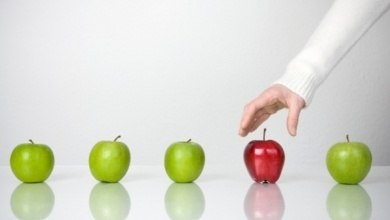 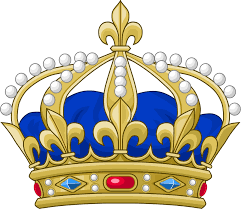 a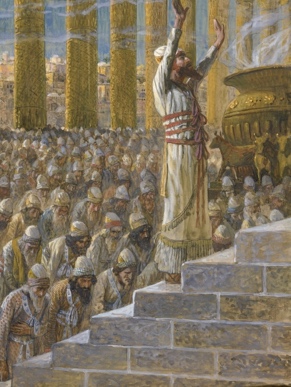  royal priest-hood,a 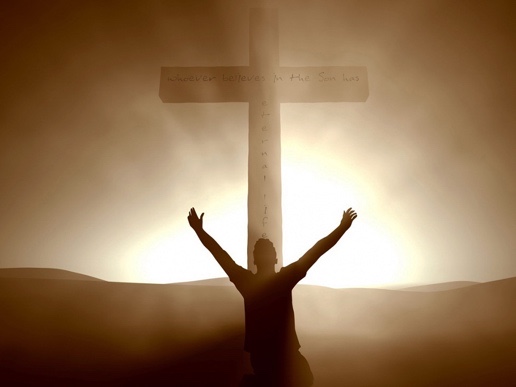 holy nationa people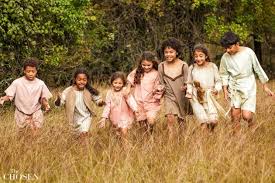 for his 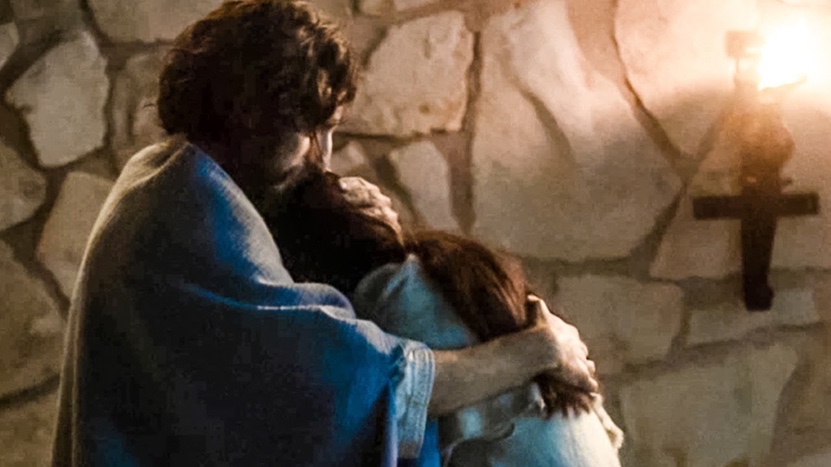 own possessionI Peter 2:9-12